ПРЕСС-РЕЛИЗ Почему делегирование не работает в полной мере? В чем проблема недостаточной реализации делегирования? Какие услуги может оказывать айыл окмоту на платной основе, а какие бесплатные? Возможно ли разграничение функции и полномочий государственных и муниципальных полномочий? Возможно ли усиление критериев отбора  для главы айыл окмоту и депутатов? Что входит с понятие «общественный порядок» и кто должен этим заниматься? Кто может защитить человека, снимающего на видео неправомерные действия ГАИ? Как повысить прозрачность бюджетов? Как попасть на сессии депутатов АК? Возможно ли укрупнение муниципалитетов?Эти и множество других вопросов обсудили потенциальные участники конкурса докладов и IV межвузовской научно-практической конференции молодых исследователей на тему «Местное самоуправление в Кыргызской Республике: состояние и перспективы – 2018» в ходе семинаров, проводимых Институтом политики развития (ИПР). Всего было проведено 8 семинаров в период с 15 по 24 января 2018 года на базе ИПР, на которых приняли участие 25 человек в лице студентов, молодых исследователей, госслужащих и преподавателей столичных вузов. «Лекторами семинаров выступили представители Государственной кадровой службы и эксперты ИПР в сфере местного самоуправления (МСУ). Для представителей региональных вузов были организованы Skype-конференции. А для тех, кто не имел возможности подключиться по техническим причинам, мы в скором времени отправим ссылки на презентационные материалы. Некоторые лекции транслировались в Facebook. Мы продолжим консультировать всех желающих принять участие в конкурсе докладов. Наши эксперты всегда готовы ответить на их вопросы, а все желающие могут прийти и пользоваться библиотечными ресурсами ИПР. Мы также предоставляем официальные письма от имени нашего партнера – Государственного агентства по делам местного самоуправления и межэтнических отношений при Правительстве Кыргызской Республики (ГАМСУМО), в адрес органов МСУ тех муниципалитетов, где они будут проводить свои исследования. Ведь наша цель – привлечь внимание будущих специалистов к актуальным проблемам и тенденциям в развитии МСУ, разбудить их интерес к МСУ, предоставить возможность погрузиться в практические вопросы и сформулировать свои «рецепты» совершенствования МСУ», - сказала Гузель Жаналиева, Координатор по организации и проведению конкурса докладов и конференции от ИПР. Три конференции на данную тему, предварявшиеся конкурсами докладов молодых исследователей, уже состоялись в 2015, 2016 и 2017 гг. Конференция 2018 года также проходит в рамках сотрудничества между ГАМСУМО, Государственной кадровой службой КР, Академией управления при Президенте КР и Институтом политики развития. Финансовую поддержку оказывает Проект «Голос граждан и подотчетность органов МСУ: бюджетный процесс», финансируемый правительством Швейцарии через Швейцарское Управление по Развитию и Сотрудничеству (SDC) (далее – Проект).По вопросам организации проведения конференции можно обращаться к Гузель Жаналиевой по тел.: 
0 312 976530 или 0770 061216.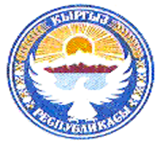 ГОСУДАРСТВЕННАЯ КАДРОВАЯ СЛУЖБА КЫРГЫЗСКОЙ РЕСПБЛИКИГОСУДАРСТВЕННОЕ АГЕНТСТВО  ПО ДЕЛАМ МЕСТНОГО САМОУПРАВЛЕНИЯ И МЕЖЭТНИЧЕСКИХ ОТНОШЕНИЙ ПРИ ПРАВИТЕЛЬСТВЕ КЫРГЫЗСКОЙ РЕСПУБЛИКИАКАДЕМИЯ ГОСУДАРСТВЕННОГО УПРАВЛЕНИЯ ПРИ ПРЕЗИДЕНТЕ КЫРГЫЗСКОЙ РЕСПУБЛИКИ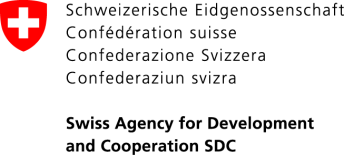 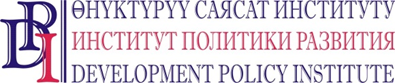 Дата, времяТема лекцииЛектор 15 января 2018 г. 16:00 - 17:30Местное самоуправление и здоровое сообществоРоза Суранчиева, эксперт ИПР16 января 2018 г. 16:00 - 17:30Участие граждан в местном самоуправленииАнар Мусаева, Айнура Балакунова, эксперты ИПР17 января 2018 г. 16:00 - 17:30Организация деятельности АОНуржан Мамыралиева, юрист ИПР18 января  2018 г. 16:00 - 17:30Организационно-правовые основы МСУБектур  Орозбаев, эксперт ИПР19 января 2018г. 16:00 - 17:30Муниципальная служба (кадры местного самоуправления)Алышбаев М.Б., зав.отделом прохождения муниципальной службы ГКС22 января 2018 г. 16:00 - 17:30Местный бюджет и межбюджетные отношенияНазира Тюлюндиева, эксперт ИПР23 января 2018 г. 16:00 - 17:30МСУ и общественный порядокТанат Осмонкулов, эксперт ИПР24 января 2018 г. 16.00 - 17.30 Муниципальные услугиКенешбек Эргешов, эксперт ИПР